IB Collaborative Project Portfolio IASECTION A:Use Journals 5 through 8 to write this section. (in order)Section A is written from a timeline perspective of BEFORE the creation of your ensemble or piece, so do not ever reference either of them!Use the bolded subheadings given to you – it helps me and your assessor keep organizational tabs for the rubric.Subheading: Personal Context (approximately 1 ½ to 2 pages in length) [A fairly written-piece section]Explain your skills in theatre. Consider things like specific aspects of physical theatre, creativity, strong ensemble skills, knowledge of different theorists, directing, experience with different production elements (crew), etc. Where did you develop these skills? (theatre courses, Thespian state conference, workshop training, etc.) How do these skills relate to the task of creating an original piece of theatre?Explain your interests in theatre and how those interests were sparked. (Mention specific styles, work of theorists, productions you have seen that inspired you, class explorations, etc) Why are these interests relevant to creating an original piece of theatre?Explain your personal approach to creating Theatre. Where and how did this approach develop? What is your preferred role, i.e. performer, director, or designer? Do you work in a Rhizomatic or more Arboreal manner in your process? Describe your process.Subheading: Research into a Collaborative Theatre Company (approximately 1 ½ pages in length) [This section should include many research extracts, screenshots from websites, tables, photos, etc. in addition to your writing.]Explain the philosophies and values of the company. Analyze quotes directly from the company.What are the company’s creative approaches? What type of collaboration do they use? Use quotes for evidence from the company along with what others have said about them.What are the important features of their process? Use quotes to support your points.What are some of their exercises? These may be specific or it might be that they are influenced by the work of a theorist, e.g. Complicite uses many of Lecoq’s exercises in their developmental work.How could this influence your approach to collaborative theatre making? A sophisticated piece of writing will integrate this into the research material above.Research material should come from multiple sources – company website, other websites, books, newspaper articles, academic articles, direct interviews with the company, etc.Rubric Reminder for Section A: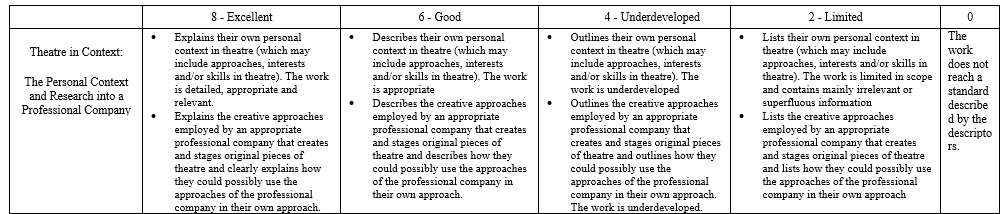 